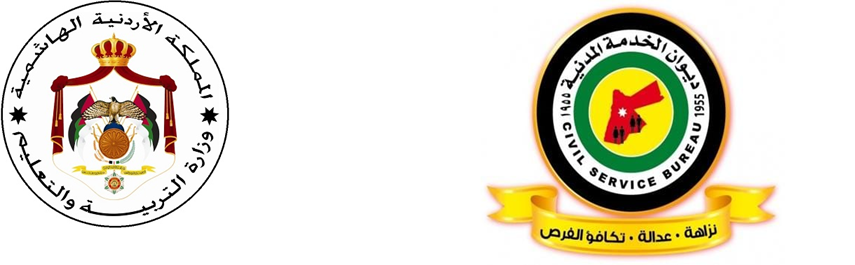 مصفوفة الكفايات الوظيفية لوظيفة معلم تربية رياضيةقام ديوان الخدمة المدنية بالتشارك مع الجهات المعنية بإعداد الأطر المرجعية الخاصة بالكفايات اللازمة لاشغال وظيفة معلم لـتخصص" الرياضة " لغايات بناء الاختبارات لقياس قدرات المرشحين لاشغال الوظيفة ومعرفة درجة امتلاكهم للحد الأدنى من شروط اشغال هذه الوظيفة، كما أن تحديد الأطر المرجعية للكفايات يساعد في ربط التقدم والارتقاء الوظيفي بالأداء الفعلي للمعلم من خلال المسارات المهنية والذي ينعكس بشكل مباشر على تحسين تعلم الطلبة وتجويد الخدمات التعليمية المقدمة للطلبة، ومن ثم ايجاد بيئة عمل تنافسية مهنية في أجواء إيجابية محفزة.منهجية تطوير الاطر المرجعية للكفاياتتم تطوير هذه الأطر من خلال الرجوع إلى:ميثاق مهنة التعليم بأجزائه المختلفة.الإطار العام للمناهج في وزارة التربية والتعليم.دليل الكفايات الوظيفية العامة في الخدمة المدنية ( من منشورات ديوان الخدمة المدنية ) مجموعات النقاش المركزة والمتنوعة لضبط الجودة ومراجعة الكفايات والمؤشرات واعتمادها بصورتها النهائية.أولاً: الكفايات التربوية العامةثانيا: الكفايات المعرفية لتخصص التربية الرياضيةثالثاً: الكفايات المهنية لتخصص التربية الرياضيةأمثلة على أسئلة الاختبار يحتوي الاختبار على أسئلة تقيس مجموعة جزئية من محتوى الكفايات الوظيفية المطلوبة لاشغال وظيفة معلم تربية رياضية في وزارة التربية والتعليم لجميع المراحل، وقد تم تنظيمها وفق مجالات رئيسية، ويحتوي كل مجال رئيس على مجالات فرعية، وينتمي لكل مجال فرعي عدد من المؤشرات، وتوضع الأسئلة على هذه المؤشرات.المجالات الرئيسية المجالات الفرعية المؤشراتالتربية والتعليم في الاردن رؤية وزارة التربية والتعليم ورسالتها يطلع على الرؤية والرسالة والأهداف والقيم الجوهرية للوزارة.يلتزم بانجاح المشروعات والخطط المنبثقة عنها.التربية والتعليم في الاردنالتشريعات التربوية‏يطلع ويتقيد بالتشريعات التربوية ذات العلاقة بعمله باستمرار التربية والتعليم في الاردن  اتجاهات التطوير التربوي يطلع ويلتزم بأدواره المهنية المستندة إلى الاتجاهات التربوية التي يتبناها النظام التربوي باستمرار.الفلسفة الشخصية واخلاقيات المهنةرؤية المعلم ورسالته. يستخدم رؤيته ورسالته المهنية لتحقيق دوره المهني.الفلسفة الشخصية واخلاقيات المهنةالقيم والاتجاهات والسلوك المهني.يلتزم بالسلوك المهني وبأخلاقيات المهنةيلتزم بأدواره  وفق وصفه الوظيفيالتعلم والتعليمالتخطيط للتعلميحلل محتوى المنهاج .يخطط لتنفيذ المواقف التعليمية الصفية واللاصفية بما يحقق نتاجات التعلم وبما يراعي منظور النوع الاجتماعييقوم المواقف التعليمية الصفية واللاصفية بما يحقق نتاجات التعلم وبما يراعي منظور النوع الاجتماعي.التعلم والتعليمتنفيذ عمليات التعلم والتعليم ينظم بيئة التعلم لتكون آمنة وجاذبة ومراعية للنوع الاجتماعي.يتقبل الطلبة ويتعامل مع سلوكياتهم أثناء عملية التعليم .التعلم والتعليمتقويم التعلم يقوم أداء الطلبة ويوظف استراتيجيات وأدوات التقويم.يحلل نتائج الاختبارات ويوثق البيانات والمعلومات الخاصة بالتقويم.يعطي تغذية راجعة للطلبة.بيئة التعلمالاوعية المعرفية.يوظف الاوعية المعرفية ومصادر المعرفة المتنوعة لتحسين اداء الطلبة في المواقف التعلمية التعليمية.يوظف تكنولوجيا المعلومات والاتصالات لتحسين اداء الطلبة في المواقف التعلمية التعليمية.بيئة التعلمالدعم النفسي الاجتماعي.يتقبل طلبته من الناحية النفسية على اختلافاتهم ويتعامل مع المشكلات الصفية ومختلف سلوكات الطلبة. يوظف أنشطة تعلم تناسب احتياجات الطلبة النفسية بما يحفزهم على التعلم يثير دافعيتهم.يوظف أنشطة تعلم تناسب احتياجات الطلبة الاجتماعية بما يحفزهم على التعلم يثير دافعيتهم.يوظف أنشطة تعلم تناسب خصائص الطلبة النمائية بما يحفزهم على التعلم يثير دافعيتهم.بيئة التعلمالابتكار والابداع.يستخدم استراتيجات تدريس وتقويم للكشف عن مواهب الطلبة وتنمية الابداع لديهم. يستخدم استراتيجات تدريس وتقويم للكشف عن استعدادات الطلبة ، لتنمية الابداع لديهم.  التعلم للحياة.البحث العلمي.يستخدم خطوات البحث العلمي في المواقف التعليمية ويكسبها لطلبته.   التعلم للحياة.المهارات الحياتية.يستخدم انشطة تنمي المهارات الحياتية نحو ( مهارات التواصل ، مهارات التعامل وادراة الذات، ومهارات ادارة التعامل مع الضغوط، ومهارات حل المشكلات وصنع القرار ...الخ)   التعلم للحياة.مسؤولية التعلميطلع على الكفايات لتطوير مسؤولية الطلبة تجاه تعلمهم الذاتي والمشاركة في الرأي والتفكير الناقد واصدار الأحكام.المجال الرئيسالمجال الفرعيالمؤشرات يعُرف مفهوم التربية الرياضية واهدافهاالثقافة الصحية والرياضية معنى التربية الرياضية واهدافها يعُرف مفهوم التربية الرياضية واهدافها  يبين اهمية الغذاء الصحي المتوازن الرياضة والصحة  يذكر قواعد النظافة للحد من انتشار الامراض السارية والمعدية يقيم المخاطر المحتملة لعدم اخذ القسط الكافي من الراحة يوضح التغيرات والتطورات الجسمية والعاطفية للمراحل النمائية (طفولة– مرهقة، شباب) يبين اهمية التربية الرياضية في تخفيف الامراض (السكري – ضغط الدم – القلب  ،الضغوط النفسية – التوترات اليومية ) يبرز اهمية التمرينات والحركة لاكتساب القوام المعتدل السليم  يبين دورالتهيئة ( الاحماء ) في الانشطة الرياضية     يوظف المعارف والمعلومات الرياضية لإسعاف بعض الاصابات الرياضية     يذكر عناصر مهارات الاتصال والتواصل والتعبير عن المشاعرمهارات حياتية    يبين اثر الانشطة الرياضية في تكوين العلاقات الشخصية والاجتماعية      يتقيد بالقوانين والانظمة والتعليمات      يتحلى بالأخلاق الكريمة والروح الرياضية عند التعامل مع الاخرين  يوضح دعوة الاسلام الى ممارسة الالعاب الرياضية     يبرز دور الرياضة في تعزيز مفهوم الحياة الديمقراطية والمشاركة في صنع القرارات  يعرف التاريخ الموجز للرياضة الاردنيةالرياضة الاردنية     يبين دور القيادة الهاشمية في رعاية الرياضة الاردنية يعرف دور المؤسسات الرياضية الرسمية وغير الرسمية في المجتمع     يعرف بنود الميثاق الاولمبي الميثاق الاولمبي يبين المفهوم الانساني للألعاب الاولمبية واهدافها       يذكر خطوات المشاركة في جائزة الملك عبد الله الثاني للياقة البدنية التمرينات واللياقة البدنيةجائزة الملك عبدالله الثاني للياقة البدنية     يشجع المشاركة في جائزة الملك عبد الله الثاني للياقة البدنية    يؤدي تمارين جائزة الملك عبد الله الثاني للياقة البدنية بشكل وتكنيك صحيح  يعرف العابا صغيرة وشعبية الالعاب الصغيرة والشعبية    يبين خطوات ممارسة العابا جماعية صغيرة تمهد للألعاب الكبيرة   يذكر خطوات ممارسة العابا صغيرة ترويحية وعقلية متنوعة بتعليماتها الخاصة   يستخدم الحاسوب للتعرف على ثقافات الشعوب الاخرى في الالعاب الصغيرة والشعبية      يبين اهمية التمرينات البنائية للمجموعات العضلية الكبيرةتمرينات بنائية وجمل حركية      يؤدي تمرينات تنمي عناصر اللياقة البدنية (قوة – سرعة – تحمل – مرونة – رشاقة –توازن – توافق ) يشرح خطوات ممارسة تمرينات بدنية على شكل جمل حركية تنمي صفات اللياقة البدنية      يذكر خطوات اداء تمرينات بنائية للمجموعات العضلية المختلفة (الذراعان – الجذع – الرجلان ) يذكر خطوات اتقان ربط عدة تمرينات في جمل حركية      يذكر خطوات اداء تمرينات باستخدام اسلوب التدريب الدائري والتي تنمي (الرشاقة – السرعة – المرونة – التوازن)      يبين خطوات ممارسة تمرينات تعويضية للمجموعات العضلية المختلفة (الذراعين – الجذع – الرجلين ) مع المحافظة على القوام المعتدل السليم    تمرينات تعويضية للمجموعات العضلية     يميز بين التمرينات والتدريبات المناسبة لكل نشاط ومستوى    يشرح طرق تأدية  العابا وتمرينات بأجهزة وادوات ودون اجهزة وادوات لتنمية عناصر اللياقة البدنية (القوة– التحمل – المرونة – الرشاقة –التوازن)تمرينات باستخدام الاجهزة والادوات      يؤدي تمرينات لتنمية صفات اللياقة البدنية بأدوات ( المقعد  السويدي – الكرة الطبية – العصا – الحبل ) وبلا ادوات يشرح خطوات ممارسة تمرينات بدنية على شكل جمل حركية تنمي عناصر اللياقة البدنية بأدوات وبلا ادوات.  يحدد أنواع الوثب في العاب القوىالالعاب الفردية / العاب القوى  يذكر خطوات  أداء الوثب من الثبات الى ابعد مسافة  يبين أهمية المشاركة في المسابقات على شكل متتابعات مسابقات المضمار والميدان  يؤدي دفع الكرة الحديدية ورمي الرمح بطريقة وتكنيك صحيح يذكرأنواع البدايات لمسابقات المضمار   يبين أهمية اتقان المهارات الأساسية في مواقف اللعبالمهارات الاساسية    يوظف وسائل التكنولوجيا لتحليل الخطوات الفنية لمهارات الوثب والرمييقدم نموذج تطبيقي مبسط للمهارات الأساسية لألعاب القوى يبين قواعد مسابقات العاب القوى وقوانينهاقانون اللعبة  يعد منافسات لتطبيق مواد القانون يبين أهمية المشاركة في المسابقات المركبة (خماسي) اناث (وسباعي ) ذكورالمسابقات المركبة يبين أهمية المشاركة في المسابقات المركبة (خماسي) اناث (وسباعي ) ذكورىيبين  النواحي الفنية للمهارات المطلوبةالالعاب الفردية / الريشة الطائرة المهارات الاساسية يوظف المهارات الاساسية في مواقف لعب حقيقية  يلم بمواد القانون الخاصة باللعبةقانون اللعبة  يلم بمواد القانون الخاصة باللعبة  يبين اهمية التدريب لتطوير المستوى البدني والمهاريطرائق اللعب وخططه   يطبق مجموعة من طرائق اللعب الفردي والزوجييذكر خطوات اسلوب حل المشكلات ويطبقها  اثناء تطبيق طرائق اللعبيحدد النقاط الفنية والخطوات التعليمية للمهارات الأساسية بكرة القدمالالعاب الجماعية / كرة القدم المهارات الاساسية   يقدم نموذج تطبيقي مبسط للمهارات الاساسية بكرة القدميربط ما بين المهارات الأساسية في جملة مهارية مناسبةيذكر بالنقاط القانونية المرتبطة بلعبة كرة القدم قانون اللعبةيذكر بالنقاط القانونية المرتبطة بلعبة كرة القدم يلم بالتدريبات المركبة وطرائق اللعب وخططه المختلفة في كرة القدمطرائق اللعب وخططهيستعرض الخطط الدفاعية والهجومية الفردية والجماعية الشائعة في كرة القدميتعرف انواع واشكال الكرات التي يتعامل معها حارس المرمى   يعدد المهارات الاساسية في كرة الطائرةالالعاب الجماعية /كرة الطائرةالمهارات الاساسية يطبق النقاط الفنية للمهارات الاساسية في كرة الطائرة   يذكر الخطوات التعليمية للمهارات الاساسية بكرة الطائرةيقدم تدريبات ونماذج تطبيقية لتطوير المهارات الاساسية بكرة الطائرةيربط المهارات الاساسية بكرة الطائرة من خلال جملة مهارية مناسبة  يذكر بالنقاط القانونية المرتبطة بكرة الطائرةقانون اللعبة  يذكر بالنقاط القانونية المرتبطة بكرة الطائرةيوضح بعض الخطط الدفاعية والهجوميةالشائعة  في كرة الطائرةطرائق اللعب وخططهيوضح بعض الخطط الدفاعية والهجوميةالشائعة  في كرة الطائرةيظهر فهما للنقاط الفنية المرتبطة بالمهارات الاساسية بكرة السلةالالعاب الجماعية /كرة السلةالمهارات الاساسية يبين أهمية تمرينات الاحساس واثرها في تطوير المهارات الاساسية بكرة السلةيطبق المهارات الاساسية بكرة السلة من خلال نموذج مهاري مبسطيربط المهارات الاساسية بكرة السلة من خلال جملة مهارية مناسبةيوضح النقاط القانونية المرتبطة بكرة السلة قانون اللعبةيوضح النقاط القانونية المرتبطة بكرة السلة يبين اهم الخطط الدفاعية والهجومية الشائعة بكرة السلةطرائق اللعب وخططهيبين اهم الخطط الدفاعية والهجومية الشائعة بكرة السلةيعرف النقاط الفنية والخطوات التعليمية للمهارات الأساسية بكرة اليدالالعاب الجماعية /كرة اليدالمهارات الاساسية   يذكر خطوات تطبق المهارات الاساسية بكرة اليد وفقا لنموذج واضح ومبسطيطبق  تدريبات وتطبيقات مختلفة لتطوير مستوى المهارات الاساسية بكرة اليديبين النقاط القانونية المرتبطة بقانون كرة اليد قانون اللعبةيبين النقاط القانونية المرتبطة بقانون كرة اليد يوضح بعض الخطط الدفاعية والهجومية الشائعة  في كرة اليدطرائق اللعب وخططهيوضح بعض الخطط الدفاعية والهجومية الشائعة  في كرة اليدالمجال الرئيسالمجال الفرعيالمؤشراتالمعرفة الأكاديمية والتربوية (البيداغوجية)طرق و اساليب تدريس التربية الرياضيةيعُرف استراتيجيات التدريس الخاصة بالتربية الرياضية ( الطريقة الكلية الجزئية , الطريقة الجزئية الكلية , استراتيجيات التدريس المباشر , التعلم التعاوني , حل المشكلات ).المعرفة الأكاديمية والتربوية (البيداغوجية)تقسيمات واشكال الالعاب الرياضيةيبين تاريخ نشأة الألعاب الرياضية ومهاراتها الأساسية وقوانينها.التعلّم والتعليمالتخطيط لمجالات التعلم والتعليم في تدريس التربية الرياضيةيعُرف تحليل محتوى مبحث التربية الرياضية وفقا لمحاورهيعد خطة يومية وخطة طوارئ (الجو الممطر ) وخطة سنوية وفقا لمحاور مبحث التربية الرياضية.التعلّم والتعليماستراتيجيات التقويم وادواته في تدريس التربية الرياضية2يستخدم استراتيجيات وادوات التقويم المناسبة المهارات الادائية الرياضية( السجل القصصي , وادوات الشطب وسلالم التقدير).بيئة التعلّماكتشاف المواهب وانتقاء الواعدينيعُرف اسس انتقاء الطلبة الموهوبين وتوجيههم للألعاب الرياضية المناسبة.التعلم للحياةالمهارات الحياتيةيبرز دور الاسلام ودعوته لممارسة الالعاب والانشطة الرياضيةيوضح دور الرياضة في تعزيز مفهوم الديمقراطية والمشاركة في صنع القرارات.مثال 1اسم الكفاية: الكفايات التربوية العامةالمجال الرئيس: التعلم للحياةالمجال الفرعي: البحث العلميالمؤشر: يستخدم خطوات البحث العلمي في المواقف التعليمية ويكسبها لطلبتهالسؤال: تسمى  مجموعة العبارات المترابطة ، التي توضع في نموذج يساعد في جمع المعلومات من عينة الدراسة المختارة من قبل الباحث :A: المقابلاتB: الملاحظاتC: الاختباراتD: الاستبانات	رمز الإجابة الصحيحة: Dمثال 1اسم الكفاية: الكفايات التربوية العامةالمجال الرئيس: التعلم للحياةالمجال الفرعي: البحث العلميالمؤشر: يستخدم خطوات البحث العلمي في المواقف التعليمية ويكسبها لطلبتهالسؤال: تسمى  مجموعة العبارات المترابطة ، التي توضع في نموذج يساعد في جمع المعلومات من عينة الدراسة المختارة من قبل الباحث :A: المقابلاتB: الملاحظاتC: الاختباراتD: الاستبانات	رمز الإجابة الصحيحة: Dالمستوى المعرفي للسؤالمهارات دنيامثال 2اسم الكفاية: الكفايات التربوية العامةالمجال الرئيس: التعلم والتعليمالمجال الفرعي: تنفيذ عمليات التعلم والتعليم المؤشر: يتقبل الطلبة ويتعامل مع سلوكياتهم أثناء عملية التعليمالسؤال: في إحدى الحصص، وأثناء عمل الطلبة في أربع مجموعات، لاحظ المعلم أن ثلاثة طلبة في مجموعات مختلفة لا يقومون بأي عمل أثناء عمل المجموعات وغير مندمجين في المهمة التي تقوم بها المجموعة، ما التصرف السليم في هذه الحالة؟A: إعادة توزيع الطلبة غير المندمجين في المجموعات واستكمال المهمات مع زملائهم في المجموعات الجديدة.B: التوجه نحو المجموعات التي تضم الطلبة غير المندمجين ومناقشتهم في المهمات المسندة لأعضاء الفريق.C: الطلب من الطلبة الثلاثة غير المندمجين استكمال المهمة بشكل مستقل ومناقشتها مع المعلم بشكل فردي.D: تجاهل الموضوع مؤقتا لعدم إحراج الطلبة، ثم التحدث معهم على انفراد بعد انتهاء الحصة خارج الصف.رمز الإجابة الصحيحة: Bمثال 2اسم الكفاية: الكفايات التربوية العامةالمجال الرئيس: التعلم والتعليمالمجال الفرعي: تنفيذ عمليات التعلم والتعليم المؤشر: يتقبل الطلبة ويتعامل مع سلوكياتهم أثناء عملية التعليمالسؤال: في إحدى الحصص، وأثناء عمل الطلبة في أربع مجموعات، لاحظ المعلم أن ثلاثة طلبة في مجموعات مختلفة لا يقومون بأي عمل أثناء عمل المجموعات وغير مندمجين في المهمة التي تقوم بها المجموعة، ما التصرف السليم في هذه الحالة؟A: إعادة توزيع الطلبة غير المندمجين في المجموعات واستكمال المهمات مع زملائهم في المجموعات الجديدة.B: التوجه نحو المجموعات التي تضم الطلبة غير المندمجين ومناقشتهم في المهمات المسندة لأعضاء الفريق.C: الطلب من الطلبة الثلاثة غير المندمجين استكمال المهمة بشكل مستقل ومناقشتها مع المعلم بشكل فردي.D: تجاهل الموضوع مؤقتا لعدم إحراج الطلبة، ثم التحدث معهم على انفراد بعد انتهاء الحصة خارج الصف.رمز الإجابة الصحيحة: Bالمستوى المعرفي للسؤالمهارات وسطىمثال 3اسم الكفاية: كفاية المعرفة التخصصيةالمجال الرئيسي : الثقافة الصحية والرياضيةالمجال الفرعي : معنى التربية الرياضية وأهدافهاالمؤشر : يعُرف مفهوم التربية الرياضية واهدافهاالسؤال: يرى أحد المعلمين أنه لابد من إقامة بطولات تنافسية لتنمية مهارات الطلبة، فيما يرى معلم آخر انه ليس من الجيد اقامة بطولة تنافسية عالية المستوى للطلاب الصغار. فأي منهما على صواب؟A: البطولة  التنافسية  جيدة  للمراحل  العليا  و  الثانوية،  وليست  للمراحل  الدنيا  والتي  قد  تسبب  احتراقًا  نفسيًا  للطالبB: البطولات  التنافسية  على  مستوى  عالٍ    تطور  الطلاب  وترتقي  بمستواهم  إلى  أبعد  مستوىC: البطولات  تسبب  فقدان  الطالب  للدراسة،  ويكتفي  بالحصة  المدرسيةD: البطولات  التنافسية  تتم  فقط  بواسطة  الأندية	رمز الإجابة الصحيحة: Aمثال 3اسم الكفاية: كفاية المعرفة التخصصيةالمجال الرئيسي : الثقافة الصحية والرياضيةالمجال الفرعي : معنى التربية الرياضية وأهدافهاالمؤشر : يعُرف مفهوم التربية الرياضية واهدافهاالسؤال: يرى أحد المعلمين أنه لابد من إقامة بطولات تنافسية لتنمية مهارات الطلبة، فيما يرى معلم آخر انه ليس من الجيد اقامة بطولة تنافسية عالية المستوى للطلاب الصغار. فأي منهما على صواب؟A: البطولة  التنافسية  جيدة  للمراحل  العليا  و  الثانوية،  وليست  للمراحل  الدنيا  والتي  قد  تسبب  احتراقًا  نفسيًا  للطالبB: البطولات  التنافسية  على  مستوى  عالٍ    تطور  الطلاب  وترتقي  بمستواهم  إلى  أبعد  مستوىC: البطولات  تسبب  فقدان  الطالب  للدراسة،  ويكتفي  بالحصة  المدرسيةD: البطولات  التنافسية  تتم  فقط  بواسطة  الأندية	رمز الإجابة الصحيحة: Aالمستوى المعرفي للسؤالمهارات عليامثال 4اسم الكفاية: كفاية المعرفة التخصصيةالمجال الرئيس: الألعاب الفردية وألعاب القوىالمجال الفرعي: مسابقات المضمار والميدانالمؤشر: يحدد أنواع الوثب في العاب القوىالسؤال: أفضل أسلوب للطيران في فعالية الوثب الطويل هو:A: التعلقB: القرفصاءC: المشيD: الشقلبةرمز الإجابة الصحيحة: Cمثال 4اسم الكفاية: كفاية المعرفة التخصصيةالمجال الرئيس: الألعاب الفردية وألعاب القوىالمجال الفرعي: مسابقات المضمار والميدانالمؤشر: يحدد أنواع الوثب في العاب القوىالسؤال: أفضل أسلوب للطيران في فعالية الوثب الطويل هو:A: التعلقB: القرفصاءC: المشيD: الشقلبةرمز الإجابة الصحيحة: Cالمستوى المعرفي للسؤالمهارات وسطىمثال 5اسم الكفاية: الكفايات المهنية للتخصص المجال الرئيس: التعلم والتعليمالمجال الفرعي: التخطيط لمجالات التعلم والتعليم في تدريس التربية الرياضيةالمؤشر: يعد خطة يومية وخطة طوارئ ( الجو الممطر ) وخطة سنوية وفقا لمحاور مبحث التربية الرياضيةالسؤال: عند إعدادك لخطتك اليومية لدرس سباق الضاحية من وحدة ألعاب القوى من أهم النتاجات الخاصة بالدرس التي تؤيدها هي :A: المشاركة في سباق الضاحيةB: إظهار القدرة على الإصرار والتحدي والتحملC: تطبيق خطة السير في السباقD: أداء مهارة الجري بشكل صحيحرمز الإجابة الصحيحة: Bمثال 5اسم الكفاية: الكفايات المهنية للتخصص المجال الرئيس: التعلم والتعليمالمجال الفرعي: التخطيط لمجالات التعلم والتعليم في تدريس التربية الرياضيةالمؤشر: يعد خطة يومية وخطة طوارئ ( الجو الممطر ) وخطة سنوية وفقا لمحاور مبحث التربية الرياضيةالسؤال: عند إعدادك لخطتك اليومية لدرس سباق الضاحية من وحدة ألعاب القوى من أهم النتاجات الخاصة بالدرس التي تؤيدها هي :A: المشاركة في سباق الضاحيةB: إظهار القدرة على الإصرار والتحدي والتحملC: تطبيق خطة السير في السباقD: أداء مهارة الجري بشكل صحيحرمز الإجابة الصحيحة: Bالمستوى المعرفي للسؤالمهارات دنيا